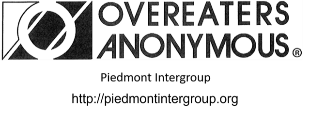 2023 Mountain of Miracles OA RetreatChristmount Retreat Center, 222 Fern Way,, Black Mountain, NC9/22/3023 3 PM – 9/24/2023 NoonRegistration Form (one per person)2023 Mountain of Miracles OA RetreatChristmount Retreat Center, 222 Fern Way,, Black Mountain, NC9/22/3023 3 PM – 9/24/2023 NoonRegistration Form (one per person)2023 Mountain of Miracles OA RetreatChristmount Retreat Center, 222 Fern Way,, Black Mountain, NC9/22/3023 3 PM – 9/24/2023 NoonRegistration Form (one per person)2023 Mountain of Miracles OA RetreatChristmount Retreat Center, 222 Fern Way,, Black Mountain, NC9/22/3023 3 PM – 9/24/2023 NoonRegistration Form (one per person)2023 Mountain of Miracles OA RetreatChristmount Retreat Center, 222 Fern Way,, Black Mountain, NC9/22/3023 3 PM – 9/24/2023 NoonRegistration Form (one per person)2023 Mountain of Miracles OA RetreatChristmount Retreat Center, 222 Fern Way,, Black Mountain, NC9/22/3023 3 PM – 9/24/2023 NoonRegistration Form (one per person)2023 Mountain of Miracles OA RetreatChristmount Retreat Center, 222 Fern Way,, Black Mountain, NC9/22/3023 3 PM – 9/24/2023 NoonRegistration Form (one per person)2023 Mountain of Miracles OA RetreatChristmount Retreat Center, 222 Fern Way,, Black Mountain, NC9/22/3023 3 PM – 9/24/2023 NoonRegistration Form (one per person)29 Hotel style rooms with private bath and wi-fi , 2 Handicap Accessible Rooms. 1 Apartment room with kitchenette.  Rooms assigned based on date/time completed registration received. Complete form below for standard options. If individual meal options desired, financial need, other questions contact Registrar by email registrar@piedmontintergroup.org or call Jose 919-917-3684 or Carol G at 414-322-7645Complete form and email to registrar@piedmontintergroup.org      OR take photo and text to Jose at 919-917-3684 or mail to Registrar, 13996 Clayton St., Midland, NC 28017 OR Call Jose or Carol G to provide information via phone.29 Hotel style rooms with private bath and wi-fi , 2 Handicap Accessible Rooms. 1 Apartment room with kitchenette.  Rooms assigned based on date/time completed registration received. Complete form below for standard options. If individual meal options desired, financial need, other questions contact Registrar by email registrar@piedmontintergroup.org or call Jose 919-917-3684 or Carol G at 414-322-7645Complete form and email to registrar@piedmontintergroup.org      OR take photo and text to Jose at 919-917-3684 or mail to Registrar, 13996 Clayton St., Midland, NC 28017 OR Call Jose or Carol G to provide information via phone.29 Hotel style rooms with private bath and wi-fi , 2 Handicap Accessible Rooms. 1 Apartment room with kitchenette.  Rooms assigned based on date/time completed registration received. Complete form below for standard options. If individual meal options desired, financial need, other questions contact Registrar by email registrar@piedmontintergroup.org or call Jose 919-917-3684 or Carol G at 414-322-7645Complete form and email to registrar@piedmontintergroup.org      OR take photo and text to Jose at 919-917-3684 or mail to Registrar, 13996 Clayton St., Midland, NC 28017 OR Call Jose or Carol G to provide information via phone.29 Hotel style rooms with private bath and wi-fi , 2 Handicap Accessible Rooms. 1 Apartment room with kitchenette.  Rooms assigned based on date/time completed registration received. Complete form below for standard options. If individual meal options desired, financial need, other questions contact Registrar by email registrar@piedmontintergroup.org or call Jose 919-917-3684 or Carol G at 414-322-7645Complete form and email to registrar@piedmontintergroup.org      OR take photo and text to Jose at 919-917-3684 or mail to Registrar, 13996 Clayton St., Midland, NC 28017 OR Call Jose or Carol G to provide information via phone.29 Hotel style rooms with private bath and wi-fi , 2 Handicap Accessible Rooms. 1 Apartment room with kitchenette.  Rooms assigned based on date/time completed registration received. Complete form below for standard options. If individual meal options desired, financial need, other questions contact Registrar by email registrar@piedmontintergroup.org or call Jose 919-917-3684 or Carol G at 414-322-7645Complete form and email to registrar@piedmontintergroup.org      OR take photo and text to Jose at 919-917-3684 or mail to Registrar, 13996 Clayton St., Midland, NC 28017 OR Call Jose or Carol G to provide information via phone.29 Hotel style rooms with private bath and wi-fi , 2 Handicap Accessible Rooms. 1 Apartment room with kitchenette.  Rooms assigned based on date/time completed registration received. Complete form below for standard options. If individual meal options desired, financial need, other questions contact Registrar by email registrar@piedmontintergroup.org or call Jose 919-917-3684 or Carol G at 414-322-7645Complete form and email to registrar@piedmontintergroup.org      OR take photo and text to Jose at 919-917-3684 or mail to Registrar, 13996 Clayton St., Midland, NC 28017 OR Call Jose or Carol G to provide information via phone.29 Hotel style rooms with private bath and wi-fi , 2 Handicap Accessible Rooms. 1 Apartment room with kitchenette.  Rooms assigned based on date/time completed registration received. Complete form below for standard options. If individual meal options desired, financial need, other questions contact Registrar by email registrar@piedmontintergroup.org or call Jose 919-917-3684 or Carol G at 414-322-7645Complete form and email to registrar@piedmontintergroup.org      OR take photo and text to Jose at 919-917-3684 or mail to Registrar, 13996 Clayton St., Midland, NC 28017 OR Call Jose or Carol G to provide information via phone.29 Hotel style rooms with private bath and wi-fi , 2 Handicap Accessible Rooms. 1 Apartment room with kitchenette.  Rooms assigned based on date/time completed registration received. Complete form below for standard options. If individual meal options desired, financial need, other questions contact Registrar by email registrar@piedmontintergroup.org or call Jose 919-917-3684 or Carol G at 414-322-7645Complete form and email to registrar@piedmontintergroup.org      OR take photo and text to Jose at 919-917-3684 or mail to Registrar, 13996 Clayton St., Midland, NC 28017 OR Call Jose or Carol G to provide information via phone.29 Hotel style rooms with private bath and wi-fi , 2 Handicap Accessible Rooms. 1 Apartment room with kitchenette.  Rooms assigned based on date/time completed registration received. Complete form below for standard options. If individual meal options desired, financial need, other questions contact Registrar by email registrar@piedmontintergroup.org or call Jose 919-917-3684 or Carol G at 414-322-7645Complete form and email to registrar@piedmontintergroup.org      OR take photo and text to Jose at 919-917-3684 or mail to Registrar, 13996 Clayton St., Midland, NC 28017 OR Call Jose or Carol G to provide information via phone.29 Hotel style rooms with private bath and wi-fi , 2 Handicap Accessible Rooms. 1 Apartment room with kitchenette.  Rooms assigned based on date/time completed registration received. Complete form below for standard options. If individual meal options desired, financial need, other questions contact Registrar by email registrar@piedmontintergroup.org or call Jose 919-917-3684 or Carol G at 414-322-7645Complete form and email to registrar@piedmontintergroup.org      OR take photo and text to Jose at 919-917-3684 or mail to Registrar, 13996 Clayton St., Midland, NC 28017 OR Call Jose or Carol G to provide information via phone.NameEmailEmailPhoneText Y/NTime ZoneTime ZoneSelect room option then enter costs and calculate amount to be paid. Amounts include 5 meals: Friday Dinner thru Breakfast Sunday ( click to see menu and individual meal costs ), registration, lodging Select room option then enter costs and calculate amount to be paid. Amounts include 5 meals: Friday Dinner thru Breakfast Sunday ( click to see menu and individual meal costs ), registration, lodging Select room option then enter costs and calculate amount to be paid. Amounts include 5 meals: Friday Dinner thru Breakfast Sunday ( click to see menu and individual meal costs ), registration, lodging Select room option then enter costs and calculate amount to be paid. Amounts include 5 meals: Friday Dinner thru Breakfast Sunday ( click to see menu and individual meal costs ), registration, lodging Select room option then enter costs and calculate amount to be paid. Amounts include 5 meals: Friday Dinner thru Breakfast Sunday ( click to see menu and individual meal costs ), registration, lodging Select room option then enter costs and calculate amount to be paid. Amounts include 5 meals: Friday Dinner thru Breakfast Sunday ( click to see menu and individual meal costs ), registration, lodging Select room option then enter costs and calculate amount to be paid. Amounts include 5 meals: Friday Dinner thru Breakfast Sunday ( click to see menu and individual meal costs ), registration, lodging Select room option then enter costs and calculate amount to be paid. Amounts include 5 meals: Friday Dinner thru Breakfast Sunday ( click to see menu and individual meal costs ), registration, lodging Select room option then enter costs and calculate amount to be paid. Amounts include 5 meals: Friday Dinner thru Breakfast Sunday ( click to see menu and individual meal costs ), registration, lodging Select room option then enter costs and calculate amount to be paid. Amounts include 5 meals: Friday Dinner thru Breakfast Sunday ( click to see menu and individual meal costs ), registration, lodging Shared Room: $245 (two people, individual beds)Shared Room: $245 (two people, individual beds)Shared Room: $245 (two people, individual beds)Shared Room: $245 (two people, individual beds)Shared Room: $245 (two people, individual beds)Shared Room: $245 (two people, individual beds)Shared Room: $245 (two people, individual beds)Shared Room: $245 (two people, individual beds)Shared Room: $245 (two people, individual beds)Shared Room: $245 (two people, individual beds)Private Room:  $320 (one person)Private Room:  $320 (one person)Private Room:  $320 (one person)Private Room:  $320 (one person)Private Room:  $320 (one person)Private Room:  $320 (one person)Private Room:  $320 (one person)Private Room:  $320 (one person)Private Room:  $320 (one person)Private Room:  $320 (one person)Apartment Style Private Room:  $470 (one person, with kitchenette)Apartment Style Private Room:  $470 (one person, with kitchenette)Apartment Style Private Room:  $470 (one person, with kitchenette)Apartment Style Private Room:  $470 (one person, with kitchenette)Apartment Style Private Room:  $470 (one person, with kitchenette)Apartment Style Private Room:  $470 (one person, with kitchenette)Apartment Style Private Room:  $470 (one person, with kitchenette)Apartment Style Private Room:  $470 (one person, with kitchenette)Apartment Style Private Room:  $470 (one person, with kitchenette)Apartment Style Private Room:  $470 (one person, with kitchenette)Enter Your room costEnter Your room costEnter Your room costEnter Your room costEnter Your room costEnter Your room costEnter Your room costEnter Your room costEnter optional donationEnter optional donationEnter optional donationTotal You pay:Total You pay:Total You pay:Payment instructions will be sent by registrar if registration accepted  Payment instructions will be sent by registrar if registration accepted  Payment instructions will be sent by registrar if registration accepted  Payment instructions will be sent by registrar if registration accepted  Payment instructions will be sent by registrar if registration accepted  Payment instructions will be sent by registrar if registration accepted  Payment instructions will be sent by registrar if registration accepted  Payment instructions will be sent by registrar if registration accepted  Payment instructions will be sent by registrar if registration accepted  Payment instructions will be sent by registrar if registration accepted  Room Mate Name and Phone if known  (registrar will assign if none specified) Room Mate Name and Phone if known  (registrar will assign if none specified) Room Mate Name and Phone if known  (registrar will assign if none specified) Room Mate Name and Phone if known  (registrar will assign if none specified) Room Mate Name and Phone if known  (registrar will assign if none specified) Room Mate Name and Phone if known  (registrar will assign if none specified) Room Mate Name and Phone if known  (registrar will assign if none specified) Room Mate Name and Phone if known  (registrar will assign if none specified) Room Mate Name and Phone if known  (registrar will assign if none specified) Room Mate Name and Phone if known  (registrar will assign if none specified) Special Needs (food related,  mobility issues, transportation to site,  other requests):Special Needs (food related,  mobility issues, transportation to site,  other requests):Special Needs (food related,  mobility issues, transportation to site,  other requests):Special Needs (food related,  mobility issues, transportation to site,  other requests):Special Needs (food related,  mobility issues, transportation to site,  other requests):Special Needs (food related,  mobility issues, transportation to site,  other requests):Special Needs (food related,  mobility issues, transportation to site,  other requests):Special Needs (food related,  mobility issues, transportation to site,  other requests):Special Needs (food related,  mobility issues, transportation to site,  other requests):Special Needs (food related,  mobility issues, transportation to site,  other requests):Volunteer Opportunities (check all that you are interested in doing)Volunteer Opportunities (check all that you are interested in doing)Volunteer Opportunities (check all that you are interested in doing)Volunteer Opportunities (check all that you are interested in doing)Volunteer Opportunities (check all that you are interested in doing)Volunteer Opportunities (check all that you are interested in doing)Volunteer Opportunities (check all that you are interested in doing)Volunteer Opportunities (check all that you are interested in doing)Volunteer Opportunities (check all that you are interested in doing)Volunteer Opportunities (check all that you are interested in doing)Lead WorkshopLead WorkshopLead HikeLead HikeTime SpeakersTime SpeakersTime SpeakersCheck In DeskCheck In DeskEntertainmentEntertainmentLead late night meetingLead late night meetingLead late night meetingGreeterGreeterClothing Swap ShopClothing Swap ShopDo ReadingsDo ReadingsDo ReadingsSell literatureSell literatureShare OA StoryShare OA StoryLead early morning meetingLead early morning meetingLead early morning meetingDecorations / Post SignsDecorations / Post SignsSpeaker LiaisonSpeaker LiaisonMake Gift BasketsMake Gift BasketsMake Gift BasketsClean upClean upOther(Describe): Other(Describe): Facilitate dance, movement, be in a skitFacilitate dance, movement, be in a skitFacilitate dance, movement, be in a skitFacilitate dance, movement, be in a skitFacilitate dance, movement, be in a skitCancellations and Refund Policy: Cancellations between August 15th, 2023 and August 31st, 2023 will receive a refund IF a replacement is found. No refunds after August 31, 2023.Cancellations and Refund Policy: Cancellations between August 15th, 2023 and August 31st, 2023 will receive a refund IF a replacement is found. No refunds after August 31, 2023.Cancellations and Refund Policy: Cancellations between August 15th, 2023 and August 31st, 2023 will receive a refund IF a replacement is found. No refunds after August 31, 2023.Cancellations and Refund Policy: Cancellations between August 15th, 2023 and August 31st, 2023 will receive a refund IF a replacement is found. No refunds after August 31, 2023.Cancellations and Refund Policy: Cancellations between August 15th, 2023 and August 31st, 2023 will receive a refund IF a replacement is found. No refunds after August 31, 2023.Cancellations and Refund Policy: Cancellations between August 15th, 2023 and August 31st, 2023 will receive a refund IF a replacement is found. No refunds after August 31, 2023.Cancellations and Refund Policy: Cancellations between August 15th, 2023 and August 31st, 2023 will receive a refund IF a replacement is found. No refunds after August 31, 2023.Cancellations and Refund Policy: Cancellations between August 15th, 2023 and August 31st, 2023 will receive a refund IF a replacement is found. No refunds after August 31, 2023.Cancellations and Refund Policy: Cancellations between August 15th, 2023 and August 31st, 2023 will receive a refund IF a replacement is found. No refunds after August 31, 2023.Cancellations and Refund Policy: Cancellations between August 15th, 2023 and August 31st, 2023 will receive a refund IF a replacement is found. No refunds after August 31, 2023.